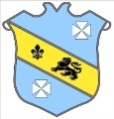 Bruff RFC Underage Rugby Match Fixtures 2015 - 2016Bruff RFC Underage Rugby Match Fixtures 2015 - 2016Bruff RFC Underage Rugby Match Fixtures 2015 - 2016Bruff RFC Underage Rugby Match Fixtures 2015 - 2016Bruff RFC Underage Rugby Match Fixtures 2015 - 2016Bruff RFC Underage Rugby Match Fixtures 2015 - 2016Age GradeAge GradeDateHome TeamV Away TeamVenueVenueTimeUnder 18Under 1815 November 2015Bruff RFCVTralee RFCKilballyowenKilballyowen12:00Under 15Under 1515 November 2015Bruff RFCVOld Crescent RFCKilballyowenKilballyowen12:30Under 14Under 1415 November 2015Bruff RFCVBallina/Killaloe RFCKilballyowenKilballyowen11:30